Apple GeneticsStudent Name _________________________________________Part 1: Comparing Royal Gala and Braeburn ApplesPart 2: Analyzing the DataExplain what similarities you found in the Royal Gala and Braeburn apples?Explain what differences you found in Royal Gala and Braeburn apples?Part 3: Completing Punnett Squares  When making observations in Part 1, you described traits for each apple such as color, juiciness, or sweetness. These traits are determined by the genes in the apple. If we were to crossbreed blossoms on a Royal Gala apple tree with pollen from a Braeburn apple tree, the resulting fruit would look, smell, taste, and feel like a Royal Gala apple, but the seeds inside would possess genes from both of these parents. The seeds could be planted and grown into a new hybrid with fruit that has traits of both the Royal Gala and Braeburn apple.In this activity, we will imagine that the traits you observed are determined by Mendelian inheritance in which a single gene determines a trait. Each trait is dominant or recessive and the alleles passed down from the parents determine whether the trait will be observed in the offspring. Below are examples of genotypes that the Gala and Braeburn apples may possess. NOTE: These genotypes are to be used as examples only and do not represent accurate genotypes. You will use this information to complete Punnett Squares on the following page and calculate probabilities for each genotype.  Tartness is recessive (Gala’s genotype is TT, Braeburn’s genotype is tt)Sweetness is recessive (Gala’s genotype is ss, Braeburn’s genotype is SS)Juiciness is dominant (Gala’s genotype is JJ, Braeburn’s genotype is JJ)Crunchiness is dominant (Gala’s genotype is Cc, Braeburn’s genotype is CC)Red skin coloring is dominant (Gala’s genotype is RR, Braeburn’s genotype is Rr)Smooth skin texture is dominant (Gala’s genotype is Bb, Braeburn’s genotype is Bb)Complete the Punnett Squares and calculate the probability of each genotype for all traits.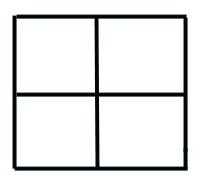 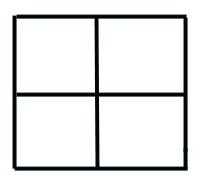 Part 4: Jazz Apple ObservationObserve and record observations of the traits of the Jazz apple. Part 5: Comparing Royal Gala, Braeburn, and Jazz ApplesSimilarities and differences found:Describe similarities you found among all 3 apple varieties.Describe differences you found among all 3 apple varieties.Crossbreeding applesWhich of the three apples was your favorite?  Why?Why do apple breeders crossbreed apple varieties?  Royal Gala Apple Royal Gala Apple Braeburn AppleBraeburn AppleLookLookExplain what you observe on the outside and inside of this particular apple.   Write down what you notice, stem structure, seed layout, and coloring.Explain what you observe on the outside and inside of this particular apple.   Write down what you notice, stem structure, seed layout, and coloring.Explain what you observe on the outside and inside of this particular apple.   Write down what you notice, stem structure, seed layout, and coloring.Outside of AppleOutside of AppleInside of AppleInside of AppleSmellSmellExplain what you observe using your sense of smell.Explain what you observe using your sense of smell.Explain what you observe using your sense of smell.Outside of AppleOutside of AppleInside Of AppleInside Of AppleTouchTouchExplain what you observe about the texture of the apple. i.e. skin, meat, seed, stemExplain what you observe about the texture of the apple. i.e. skin, meat, seed, stemExplain what you observe about the texture of the apple. i.e. skin, meat, seed, stemOutside of Apple(Texture)Outside of Apple(Texture)Inside of Apple(Number of seeds and seed shape)Inside of Apple(Number of seeds and seed shape)TasteTasteExplain what you observe when you taste your apple.Explain what you observe when you taste your apple.Explain what you observe when you taste your apple.TartnessTartnessSweetnessSweetnessJuicinessJuicinessCrunchinessCrunchinessTartness: (Example)Probability of offspring genotypes: TT= _______0%__Tt= _____100%_tt= ________0%__SweetnessProbability of offspring genotypes: SS= __________Ss=  __________ss=  __________JuicinessProbability of offspring genotypes: JJ= __________Jj=  __________jj=  __________Crunchiness Probability of offspring genotypes: CC= __________Cc=  __________cc=  __________Red Skin ColoringProbability of offspring genotypes: RR= __________Rr=  __________rr=  __________Smooth Skin TextureProbability of offspring genotypes: BB= __________Bb=  __________bb=  __________Jazz Apple ObservationsJazz Apple ObservationsLookExplain what you observe on the outside and inside of this particular apple.   Write down everything you notice, stem structure, seed layout, and coloring.Outside of AppleInside of AppleSmellExplain what you observe using your sense of smell.Outside of AppleInside Of AppleTouchExplain what you observe about the texture of the apple. i.e. skin, meat, seed, stemOutside of AppleInside of AppleTasteExplain what you observe when you taste your apple.TartnessSweetnessJuicinessCrunchiness